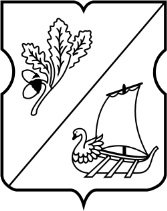 СОВЕТ ДЕПУТАТОВ муниципального округа Старое Крюково РЕШЕНИЕ16 февраля 2016 года № 02/14О внесении изменений в решение  Совета депутатов МО Старое Крюково от 17.11.2015 № 11/05В соответствии с частью 1 статьи 2, частями 7.1 и 10.1 статьи 40 Федерального закона от 6 октября 2003 г. N 131-ФЗ "Об общих принципах организации местного самоуправления в Российской Федерации", пунктами 1.1 и 2 статьи 7.1 Федерального закона от 25 декабря 2008 г. N 273-ФЗ "О противодействии коррупции", подпунктом "г" пункта 1 части 1 статьи 2 Федерального закона от 3 декабря 2012 г. N 230-ФЗ "О контроле за соответствием расходов лиц, замещающих государственные должности, и иных лиц их доходам",  Совет депутатов муниципального округа Старое Крюково решил:Внести изменения в решении от 17.11.2015 № 11/05 «О представлении лицами, замещающими муниципальные должности на постоянной основе, сведений о доходах, расходах, об имуществе и обязательствах имущественного характера»:В названии, по тексту решения и приложения слова «на постоянной основе» исключить.Пункт девятый приложения после слов «…обязательствах имущественного характера» дополнить словами «лица, замещающего муниципальную должность на постоянной основе,».Дополнить приложение пунктом следующего содержания:   «9.1 Сведения о доходах, расходах, об имуществе и обязательствах имущественного характера лица, замещающего муниципальную должность на постоянной основе, и информация о результатах проверки достоверности и полноты этих сведений хранятся в аппарате Совета депутатов муниципального округа Старое Крюково в течение срока его полномочий.».Опубликовать настоящее решение в бюллетене «Московский муниципальный вестник».Контроль за исполнением настоящего решения возложить на главу муниципального округа Старое Крюково Суздальцеву И.В.Глава муниципального округа СтароеКрюково                                                                         И.В.Суздальцева